Mathematics Stage 4 (Year 7) – unit of learningLength and areaContentsRationale	6Overview	7Outcomes	8Core	8Lesson sequence and details	11Learning episode 1 – getting around	11Teaching and learning activity	11Syllabus content	11Learning episode 2 – express yourself	13Teaching and learning activity	13Syllabus content	13Learning episode 3 – boundary battle	15Teaching and learning activity	15Syllabus content	15Learning episode 4 – uncovering shape secrets	17Teaching and learning activity	17Syllabus content	17Learning episode 5 – perimeter pals	19Teaching and learning activity	19Syllabus content	19Learning episode 6 – enough room for all	21Teaching and learning activity	21Syllabus content	21Learning episode 7 – are all areas created equal?	23Teaching and learning activity	23Syllabus content	23Learning episode 8 – which quadrat?	25Teaching and learning activity	25Syllabus content	25Learning episode 9 – which way is up?	27Teaching and learning activity	27Syllabus content	27Learning episode 10 – Escher-llations	29Teaching and learning activity	29Syllabus content	29Learning episode 11 – a slant on solar energy	31Teaching and learning activity	31Syllabus content	31Learning episode 12 – too clever by half	33Teaching and learning activity	33Syllabus content	33Learning episode 13 – quickly counting kites	35Teaching and learning activity	35Syllabus content	35Learning episode 14 – property trap	37Teaching and learning activity	37Syllabus content	37Learning episode 15 – growing pains	39Teaching and learning activity	39Syllabus content	39Learning episode 16 – it’s a sign	41Teaching and learning activity	41Syllabus content	41References	43RationaleThe NSW Department of Education publishes a range of curriculum support materials, including samples of lesson sequences, scope and sequences, assessment tasks, examinations, student and teacher resource booklets, and curriculum planning and curriculum evaluation templates. The samples are not exhaustive and do not represent the only way to complete or engage in each of these processes. Curriculum design and implementation is a dynamic and contextually-specific process. While the mandatory components of syllabus implementation must be met by all schools, it is important that the approach taken by teachers is reflective of their needs, and faculty or school processes.The NSW Education Standards Authority (NESA) defines programming as ‘the process of selecting and sequencing learning experiences which enable students to engage with syllabus outcomes and develop subject specific skills and knowledge’ (NESA 2022). A program is developed collaboratively within a faculty. It differs from a unit in important ways, as outlined by NESA on their Advice on units page. A unit is a contextually-specific plan for the intended teaching and learning for a particular class for a particular period. The organisation of the content in a unit is flexible and it may vary according to the school, the teacher, the class and the learning space. They should be working documents that reflect the thoughtful planning and reflection that takes place during the teaching and learning cycle. There are mandatory components of programming and unit development, and this template provides one option for the delivery of these requirements. The NESA and department guidelines that have influenced this template are elaborated upon at the end of the document.This resource has been developed to assist teachers in NSW Department of Education schools to create learning that is contextualised to their classroom. It can be used as a basis for the teacher’s own program, assessment, or scope and sequence, or be used as an example of how the new curriculum could be implemented. The resource has suggested timeframes that may need to be adjusted by the teacher to meet the needs of their students.OverviewDescription: this program of learning addresses content from the focus areas of Fractions, decimals and percentages, Algebraic techniques, Equations, Length and Area. The lessons and sequences in this program of learning are designed to allow students to explore the spatial properties of 2-dimensional figures, focusing specifically on length and area, as well as the usefulness of related numerical and algebraic tools.Duration: this program of learning is designed to be completed over a period of approximately 6 weeks but can be adapted to suit the school context.Explicit teaching: suggested learning intentions and success criteria are available for some lessons provided. Learning intentions and success criteria are most effective when they are contextualised to meet the needs of students in the class. The examples provided in this document are generalised to demonstrate how learning intentions and success criteria could be created.OutcomesCoreA student:develops understanding and fluency in mathematics through exploring and connecting mathematical concepts, choosing and applying mathematical techniques to solve problems, and communicating their thinking and reasoning coherently and clearly 
MAO-WM-01generalises number properties to operate with algebraic expressions including expansion and factorisation MA4-ALG-C-01solves linear equations of up to 2 steps and quadratic equations of the form  MA4-EQU-C-01applies knowledge of the perimeter of plane shapes and the circumference of circles to solve problems MA4-LEN-C-01applies knowledge of area and composite area involving triangles, quadrilaterals and circles to solve problems MA4-ARE-C-01The identified Life Skills outcomes that relate to this unit are MALS-DEP-01 – demonstrates knowledge of decimals and percentages in everyday contexts, MALS-PAT-01 – recognises and applies patterns in everyday contexts, MALS-LEN-01 – measures and uses length in everyday contexts, MALS-ARE-01 – measures and uses area in everyday contexts.Mathematics K–10 Syllabus © NSW Education Standards Authority (NESA) for and on behalf of the Crown in right of the State of New South Wales, 2022.Prior to planning for teaching and learning, please consider the following:EngagementHow will I provide authentic, relevant learning opportunities for students to personally connect with lesson content?How will I support every student to grow in independence, confidence, and self-regulation?How will I facilitate every student to have high expectations for themselves?How will I identify and provide the support each student needs to sustain their learning efforts?RepresentationWhat are some different ways I can present content to enable every student to access and understand it?How will I identify and address language and/or cultural considerations that may limit access to content for students?How will I make lesson content and learning materials more accessible?How will I plan learning experiences that are relevant and challenging for the full range of students in the classroom?ExpressionHow will I provide multiple ways for students to respond and express what they know?What tools and resources can students use to demonstrate their understanding?How will I know every student has understood the concepts and language presented in each lesson?How will I monitor if every student has achieved the learning outcomes and learning growth?Lesson sequence and detailsLearning episode 1 – getting aroundTeaching and learning activityStudents formalise the concept of perimeter by exploring different strategies to approach problems.Syllabus contentSolve problems involving the perimeter of plane shapes, including parallelograms, trapeziums, rhombuses and kitesCompare methods of solution for finding perimeter and evaluate the efficiency of those methodsTable  – lesson sequence and detailsLearning episode 2 – express yourselfTeaching and learning activityStudents explore finding the perimeter of shapes whose sides are represented by variables.Syllabus contentGenerate algebraic expressions by translating descriptions and vice versaSubstitute numbers into algebraic expressions and evaluate the resultSolve problems involving the perimeter of plane shapes, including parallelograms, trapeziums, rhombuses and kitesCompare methods of solution for finding perimeter and evaluate the efficiency of those methodsTable  – lesson sequence and detailsLearning episode 3 – boundary battleTeaching and learning activityStudents explore which perimeter is larger by comparing rectangles and compound shapes. Students then progress to using different strategies to find the perimeter of simple composite shapes, including those with lengths represented by pronumerals.Syllabus contentSolve problems relating to the perimeter of simple composite figuresCompare methods of solution for finding perimeter and evaluate the efficiency of those methodsRepresent number sentences involving unknown quantities using pronumeralsVerify solutions to equations by substitutionTable  – lesson sequence and detailsLearning episode 4 – uncovering shape secretsTeaching and learning activityStudents use the concept of perimeter to delve into solving equations involving 2 steps using bar models.Syllabus contentSolve problems relating to the perimeter of simple composite figuresDescribe number sentences as equationsDistinguish between and compare algebraic expressions and equationsSolve linear equations with integer and non-integer solutions using algebraic techniques that involve up to 2 steps, including equations with pronumerals on both sidesModel and solve word problems using equations of up to 2 stepsSolve and verify linear equations by substitutionVerify solutions to equations by substitutionSolve problems involving linear equations, including those arising from substituting given values into formulasTable  – lesson sequence and detailsLearning episode 5 – perimeter palsTeaching and learning activityStudents use the concept of perimeter to delve into solving equations with pronumerals on both sides using bar models.Syllabus contentSolve problems relating to the perimeter of simple composite figuresCompare methods of solution for finding perimeter and evaluate the efficiency of those methodsSolve linear equations with integer and non-integer solutions using algebraic techniques that involve up to 2 steps, including equations with pronumerals on both sidesModel and solve word problems using equations of up to 2 stepsTable  – lesson sequence and detailsLearning episode 6 – enough room for allTeaching and learning activityStudents will compare area and perimeter, considering the impact on one when the other is changed.Syllabus contentSolve problems relating to the perimeter of simple composite figuresCompare methods of solution for finding perimeter and evaluate the efficiency of those methodsDevelop and apply the formula to find the area of a rectangle: , where  is the length and  is the breadthTable  – lesson sequence and detailsLearning episode 7 – are all areas created equal?Teaching and learning activityStudents design spaces for handball ‘squares’ and learn to differentiate between the concept of perimeter and area.Syllabus contentApply the formula to find the area of a rectangle or square: , where  is the length and  is the breadth (or width) of the rectangle or squareTable  – lesson sequence and detailsLearning episode 8 – which quadrat?Teaching and learning activityA quadrat is a small area of a habitat, typically of one square metre, selected at random to act as samples for assessing the local distribution of plants or animals. Students explore identifying units of area and converting between them through the idea of using quadrats to sample population sizes.Syllabus contentChoose an appropriate unit to measure the area of different shapes and surfaces, and justify the choiceConvert between metric units of area using , ,  and Table  – lesson sequence and detailsLearning episode 9 – which way is up?Teaching and learning activityStudents will use their understanding of how to find the area of a rectangle to develop a formula and use it to solve problems. Students will consider the language we use when describing the dimensions of a rectangle.Syllabus contentDevelop and apply the formula to find the area of a rectangle: , where  is the length and  is the breadthTable  – lesson sequence and detailsLearning episode 10 – Escher-llationsTeaching and learning activityStudents explore tessellations in artworks by MC Escher and create their own artworks by constructing images from rectangles. Students then reverse this process to consider how constructing rectangles from more complex shapes can simplify area calculations and comparisons.Syllabus contentDevelop and apply the formula to find the area of a parallelogram:  where  is the base length and  is the perpendicular heightDevelop and apply the formula to find the area of a kite or rhombus: , where  and  are the lengths of the diagonalsDevelop and apply the formula to find the area of a trapezium: , where  is the perpendicular height and  and  are the lengths of the parallel sidesTable  – lesson sequence and detailsLearning episode 11 – a slant on solar energyTeaching and learning activityStudents practise fitting rectangular and parallelogram-shaped solar panels onto various roof shapes and learn about the area of a parallelogram by considering the amount of solar energy absorbed.Syllabus contentDevelop and apply the formula to find the area of a parallelogram:  where  is the base length and  is the perpendicular heightTable  – lesson sequence and detailsLearning episode 12 – too clever by halfTeaching and learning activityStudents will develop the formula for the area of a triangle and use the formula to solve problems.Syllabus contentDevelop and apply the formula to find the area of a triangle: , where  is the base length and  is the perpendicular heightTable  – lesson sequence and detailsLearning episode 13 – quickly counting kitesTeaching and learning activityStudents examine how many kites would fit into a pattern on a rectangular wall as context for investigating and developing a formula for the area of a kite.Syllabus contentDevelop and apply the formula to find the area of a kite or rhombus: , where  and  are the lengths of the diagonalsTable  – lesson sequence and detailsLearning episode 14 – property trapTeaching and learning activityStudents will investigate and use the formula for the area of a trapezium to estimate the size of a block of land.Syllabus contentDevelop and apply the formula to find the area of a trapezium: , where  is the perpendicular height and  and  are the lengths of the parallel sidesTable  – lesson sequence and detailsLearning episode 15 – growing painsTeaching and learning activityStudents generate number patterns from exploring the change in area that results from an increase in the dimensions of a quadrilateral.Syllabus contentGenerate a number pattern from an algebraic expressionApply the formula to find the area of a rectangle or square: , where  is the length and  is the breadth (or width) of the rectangle or squareDevelop and apply the formula to find the area of a triangle: , where  is the base length and  is the perpendicular heightDevelop and apply the formula to find the area of a parallelogram:  where  is the base length and  is the perpendicular heightDevelop and apply the formula to find the area of a kite or rhombus: , where and are the lengths of the diagonalsDevelop and apply the formula to find the area of a trapezium:  where  is the perpendicular height and and  are the lengths of the parallel sidesTable  – lesson sequence and detailsLearning episode 16 – it’s a signTeaching and learning activityStudents use street signs to explore how to find the area of composite shapes involving special quadrilaterals and triangles.Syllabus contentCalculate the area of composite figures that can be dissected into rectangles, squares, parallelograms or triangles to solve problemsCalculate the area of composite shapes involving trapeziums, kites and rhombuses to solve problemsTable  – lesson sequence and detailsReferencesThis resource contains NSW Curriculum and syllabus content. The NSW Curriculum is developed by the NSW Education Standards Authority. This content is prepared by NESA for and on behalf of the Crown in right of the State of New South Wales. The material is protected by Crown copyright.Please refer to the NESA Copyright Disclaimer for more information https://educationstandards.nsw.edu.au/wps/portal/nesa/mini-footer/copyright.NESA holds the only official and up-to-date versions of the NSW Curriculum and syllabus documents. Please visit the NSW Education Standards Authority (NESA) website https://educationstandards.nsw.edu.au and the NSW Curriculum website https://curriculum.nsw.edu.au.Mathematics K–10 Syllabus © NSW Education Standards Authority (NESA) for and on behalf of the Crown in right of the State of New South Wales, 2022. NESA (NSW Education Standards Authority) (2022) ‘Programming’, Understanding the curriculum, NESA website, accessed [5 February 2024].© State of New South Wales (Department of Education), 2024The copyright material published in this resource is subject to the Copyright Act 1968 (Cth) and is owned by the NSW Department of Education or, where indicated, by a party other than the NSW Department of Education (third-party material).Copyright material available in this resource and owned by the NSW Department of Education is licensed under a Creative Commons Attribution 4.0 International (CC BY 4.0) license.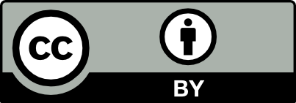 This license allows you to share and adapt the material for any purpose, even commercially.Attribution should be given to © State of New South Wales (Department of Education), 2024.Material in this resource not available under a Creative Commons license:the NSW Department of Education logo, other logos and trademark-protected materialmaterial owned by a third party that has been reproduced with permission. You will need to obtain permission from the third party to reuse its material.Links to third-party material and websitesPlease note that the provided (reading/viewing material/list/links/texts) are a suggestion only and implies no endorsement, by the New South Wales Department of Education, of any author, publisher, or book title. School principals and teachers are best placed to assess the suitability of resources that would complement the curriculum and reflect the needs and interests of their students.If you use the links provided in this document to access a third-party's website, you acknowledge that the terms of use, including licence terms set out on the third-party's website apply to the use which may be made of the materials on that third-party website or where permitted by the Copyright Act 1968 (Cth). The department accepts no responsibility for content on third-party websites.Teaching and learning activitiesRequired resourcesRegistration, adjustments and evaluation notesGetting around (DOCX 440 KB)Duration: 1 lessonLearning intentionTo be able to find the length around an object.Success criteriaI can define the perimeter of an object.I can find the perimeter of an object.I can explain the most efficient method to find the perimeter of an object.Optional: Appendix A, class set (if not using digital devices)Appendix B and C (one per 3 students)Class set of Appendix DCenticubes (20 per student)Optional: one device per studentTeaching and learning activitiesRequired resourcesRegistration, adjustments and evaluation notesExpress yourself (DOCX 490 KB)Duration: 1 lessonLearning intentionsTo be able to solve problems involving perimeter.To be able to simplify algebraic expressions.Success criteriaI can create an expression for the perimeter of a shape.I can substitute values into an expression.I can justify the most efficient way to solve a problem.Class set of Appendix A and CAppendix B (one per 3 students)Express yourself (PPTX 583 KB) PowerPoint Teaching and learning activitiesRequired resourcesRegistration, adjustments and evaluation notesBoundary battle (DOCX 2.6 MB)Duration: 1–2 lessonsLearning intentionTo be able to find the perimeter of a simple composite shape.Success criteriaI can find the value of missing sides on a composite shape.I can calculate the perimeter of a simple composite shape.I can explain the different methods I can use to find the perimeter of a composite shape.Appendix A, D and E (one per 3 students)Class set of Appendix B and CBoundary battle (PPTX 1019 KB) PowerPoint Optional: one device per pair of studentsTeaching and learning activitiesRequired resourcesRegistration, adjustments and evaluation notesUncovering shape secrets (DOCX 558 KB)Duration: 2 lessonsLearning intentionTo be able to solve equations.Success criteriaI can explain the difference between an expression and an equation.I can solve equations involving 2 steps.I can represent the perimeter of a shape as an equation.Appendix A (one per pair)Class set of Appendix B and CAppendix D (one per 3 students)Uncovering shape secrets (PPTX 1.2 MB) PowerPoint Teaching and learning activitiesRequired resourcesRegistration, adjustments and evaluation notesPerimeter pals (DOCX 643 KB)Duration: 1 lessonLearning intentionTo be able to solve equations with pronumerals on both sides.Success criteriaI can represent the perimeter of a shape as an equation.I can solve an equation with pronumerals both sides.I can explain different ways to solve an equation with pronumerals on both sides.I can check my solutions to equations using substitution.Appendix A and B (one per 3 students)Class set of Appendix CAppendix D, (one per pair of students)Perimeter pals (PPTX 553 KB) PowerPoint Teaching and learning activitiesRequired resourcesRegistration, adjustments and evaluation notesEnough room for all (DOCX 533 KB)Duration: 1 lessonLearning intentionTo understand how perimeter and area are related.Success criteriaI can define perimeter and area.I can choose appropriate strategies for calculating perimeter.I can choose appropriate strategies for calculating area.I can explain which shapes will have the largest perimeter and which shapes will have the smallest perimeter.Appendix A, printed A3 (one per 3 students)Class set of Appendix B and DEnough room for all (PPTX 5 MB) PowerPointOptional: class set of Appendix COptional: one device per pair of studentsTeaching and learning activitiesRequired resourcesRegistration, adjustments and evaluation notesAre all areas created equal (DOCX 1 MB)Duration: 1–2 lessonsLearning intentionsTo understand that the same perimeter can create many different shapes and areas.To know that the maximum area of a rectangle with a given perimeter is a square.Success criteriaI can explain how 2 shapes with the same perimeter can have different areas.I can solve problems that require a maximum area.Grid paper (at least one per group)Rulers (one per group of 3 students)Chalk, 5 pieces5 tennis balls5 large rulers or tape measuresClass set of Appendix A, C and D, printedString cut into 12 cm lengthsAre all areas created equal (PPTX 1.3 MB) PowerPoint Teaching and learning activitiesRequired resourcesRegistration, adjustments and evaluation notesWhich quadrat? (DOCX 3.3 MB)Duration: 1 lessonLearning intentionsTo know and use appropriate units of area.To be able to convert between units of area.Success criteriaI can identify units of area.I can select appropriate units of area to measure different objects.I can convert between units of area.Class set of Appendix A, B, C and DWhich quadrat (PPTX 3.5 MB) PowerPoint Optional: one device per pair of studentsTeaching and learning activitiesRequired resourcesRegistration, adjustments and evaluation notesWhich way is up (DOCX 842 KB)Duration: 1 lessonLearning intentionTo develop the formula for the area of a rectangle.Success criteriaI can explain how the formula for the area of a rectangle is obtained.I can use various terms to describe the dimensions of a rectangle.I can correctly substitute values into the formula for the area of a rectangle.I can solve equations involving the area of a rectangle.Class set of Appendix A and CAppendix B, printed on A3 paper (one per 3 students) Appendix D (one per 3 students)Which way is up (PPTX 808 KB) PowerPointTwo 10-sided dice per pair of studentsHighlighter (one per student)Teaching and learning activitiesRequired resourcesRegistration, adjustments and evaluation notesEscher-llations (DOCX 607 KB)Duration: 1–2 lessonsLearning intentionsTo understand rectangles can be used to find the area of more complex shapes.To be able to deconstruct complex shapes into rectangles.Success criteriaI can use measuring tools to calculate the area of rectangles.I can identify where to cut complex shapes to rearrange into rectangles.Appendix A and B, printed (one per pair of students)Appendix C and D, printed (one per group of 3 students) 1 square of paper or cardboard per student1 large poster or A3 piece of paper per studentScissors, coloured pencils, adhesive tape and rulers for groups of studentsOptional: one device per pair of studentsTeaching and learning activitiesRequired resourcesRegistration, adjustments and evaluation notesA slant on solar energy (DOCX 1 MB)Duration: 1 lessonLearning intentionsTo understand the relationship between the area of a parallelogram and related rectangles.To be able to calculate the area of a parallelogram.Success criteriaI can explain how the area of a parallelogram relates to rectangles.I can identify the base and height of a parallelogram.I can use the formula for the area of a parallelogram to solve problems.A device with internet access per pair of students, or a class set of Appendix A, printedA slant on solar energy (PPTX 1.6 MB) PowerPointClass sets of Appendix B and C, printedTeaching and learning activitiesRequired resourcesRegistration, adjustments and evaluation notesToo clever by half (DOCX 1.5 MB)Duration: 1 lessonLearning intentionTo establish the formula for the area of a triangle.Success criteriaI can explain why the area of a triangle is half the area of a parallelogram.I can identify the base and height of a triangle.I can find the area of a triangle.I can substitute values into the formula for the area of a triangle.Appendix A and B (one per pair of students)Class set of Appendix CToo clever by half (PPTX 2.9 MB) PowerPoint Class set of scissorsA4 paperClass set of rulersOptional: Appendix D and E (one per 3 students)Teaching and learning activitiesRequired resourcesRegistration, adjustments and evaluation notesQuickly counting kites (DOCX 2.6 MB)Duration: 1 lessonLearning intentionsTo understand the relationship between the area of a kite and related rectangles.To be able to calculate the area of a kite.Success criteriaI can identify the diagonals of a kite.I can use the formula for the area of a kite to solve problems.I can explain how the formula for the area of a kite can be found using a rectangle.Class set of Appendix A, printedQuickly counting kites (PPTX 3.3 MB) PowerPoint.Grid paper, rulers, plastic sleeves, whiteboard markers (one per group of 3 students)Teaching and learning activitiesRequired resourcesRegistration, adjustments and evaluation notesProperty trap (DOCX 626 KB)Duration: 1 lessonLearning intentionTo be able to find the area of a trapezium.Success criteriaI can identify the parallel sides and the perpendicular height of a trapezium.I can explain how the formula for the area of a trapezium is developed.I can correctly substitute values into the area of a trapezium formula.Class set of Appendix AProperty trap (PPTX 2.6 MB) PowerPointClass set of scissorsA4 paperClass set of rulersTeaching and learning activitiesRequired resourcesRegistration, adjustments and evaluation notesGrowing pains (DOCX 701 KB)Duration: 1 lessonLearning intentionTo be able to generate a number pattern from a formula.Success criteriaI can substitute values into a formula and evaluate it.I can fill out a table of values.I can explain what happens to the area of shapes as their sides increase.Appendix A and B (one per 3 students)Growing pains (PPTX 829 KB) PowerPointTeaching and learning activitiesRequired resourcesRegistration, adjustments and evaluation notesIt’s a sign (DOCX 1.0 MB)Duration: 1 lessonLearning intentionTo be able to find the area of composite shapes.Success criteriaI can separate a figure into known quadrilaterals and triangles.I can explain how to calculate the area of a composite shape.I can pick the most effective method to find the area of a composite figure.Appendix A and B (one per 3 students)Class set of Appendix CIt’s a sign (PPTX 1.1 MB) PowerPointGraph paper